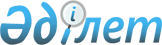 2022-2023 жылдарға арналған Жамбыл ауылдық округі бойынша жайылымдарды басқару және оларды пайдалану жөніндегі жоспарды бекіту туралыШығыс Қазақстан облысы Катонқарағай аудандық мәслихатының 2022 жылғы 21 маусымдағы № 19/240-VII шешімі
      Қазақстан Республикасының "Қазақстан Республикасындағы жергілікті мемлекеттік басқару және өзін-өзі басқару туралы" Заңының 6-бабына, Қазақстан Республикасының "Жайылымдар туралы" Заңының 8, 13-баптарына сәйкес, Катонқарағай аудандық мәслихаты ШЕШТІ:
      1. 2022-2023 жылдарға арналған Жамбыл ауылдық округі бойынша жайылымдарды басқару және оларды пайдалану жөніндегі Жоспар осы шешімнің қосымшасына сәйкес бекітілсін.
      2. Осы шешім оның алғашқы ресми жарияланған күнінен кейін күнтізбелік он күн өткен соң қолданысқа енгізіледі. 2022-2023 жылдарға арналған Жамбыл ауылдықо кругі бойынша жайылымдарды 
басқару және оларды пайдалану жөніндегі Жоспар
      2022-2023 жылдарға арналған Жамбыл ауылдық округі бойынша жайылымдарды басқару және оларды пайдалану жөніндегі жоспар (бұдан әрі - Жоспар) Қазақстан Республикасының "Қазақстан Республикасындағы жергілікті мемлекеттік басқару және өзін-өзі басқару туралы", "Жайылымдар туралы", Заңдарына, Қазақстан Республикасы Премьер-Министрінің орынбасары – Қазақстан Республикасы Ауыл шаруашылығы министрінің 2017 жылғы 24 сәуірдегі № 173 "Жайылымдарды ұтымды пайдалану қағидаларын бекіту туралы" (нормативтік құқықтық актілерді мемлекеттік тіркеу Тізілімінде 15090 нөмірімен тіркелген) бұйрығына, Қазақстан Республикасы Ауыл шаруашылығы министрінің 2015 жылғы 14 сәуірдегі № 3-3/332 "Жайылымдардың жалпы алаңына түсетін жүктеменің шекті рұқсат етілетін нормасын бекіту туралы" (нормативтік құқықтық актілерді мемлекеттік тіркеу Тізілімінде 11064 нөмірімен тіркелген) бұйрығына сәйкес әзірленді.
      Жоспар жайылымдарды ұтымды пайдалану, жем - шөпке қажеттілікті тұрақты қамтамасыз ету және жайылымдардың тозу процестерін болғызбау мақсатында қабылданады.
      Жоспар мазмұны:
      1) құқық белгілейтін құжаттар негізінде жер санаттары, жер учаскелерінің меншік иелері және жер пайдаланушылар бөлінісінде Жамбыл ауылдық округінің аумағында жайылымдардың орналасу сызба картасы (1-қосымша);
      2) жайылым айналымдарының қолайлы сызбалары (2-қосымша);
      3) жайылымдардың, оның ішінде маусымдық жайылымдардың сыртқы және ішкі шекаралары мен алаңдары, жайылымдық инфрақұрылым объектілері белгіленген картасы (3-қосымша);
      4) жайылым пайдаланушылардың су тұтыну нормасына сәйкес жасалған су көздерiне (көлдерге, өзендерге, тоғандарға, апандарға, суару немесе суландыру каналдарына, құбырлы немесе шахталы құдықтарға) қол жеткізу сызбасы (4-қосымша);
      5) жайылымы жоқ жеке және (немесе) заңды тұлғалардың ауыл шаруашылығы жануарларының мал басын орналастыру үшін жайылымдарды қайта бөлу және оны берілетін жайылымдарға ауыстыру сызбасы (5-қосымша);
      6) ауыл шаруашылығы жануарларын жаюдың және айдаудың маусымдық маршруттарын белгілейтін жайылымдарды пайдалану жөніндегі күнтізбелік кестесі (6-қосымша).
      Жоспар жайылымдарды геоботаникалық зерттеп-қараудың жай-күйі туралы мәліметтер, ветеринариялық-санитариялық объектілер туралы мәліметтер, олардың иелері-жайылым пайдаланушыларды, жеке және (немесе) заңды тұлғаларды көрсете отырып, ауыл шаруашылығы жануарлары мал басының саны туралы деректер, ауыл шаруашылығы жануарларының түрлері мен жыныстық жас топтары бойынша қалыптастырылған үйірлердің, отарлардың, табындардың саны туралы деректер, шалғайдағы жайылымдарда жаю үшін ауыл шаруашылығы жануарларының мал басын қалыптастыру туралы мәліметтер, екпе және аридтік жайылымдарда ауыл шаруашылығы жануарларын жаю ерекшеліктері, малды айдап өтуге арналған сервитуттар туралы мәліметтер, мемлекеттік органдар, жеке және (немесе) заңды тұлғалар берген өзге де деректер ескеріле отырып қабылданды. 
      Әкімшілік-аумақтық бөлінуі бойынша Жамбыл ауылдық округінде 3 елді мекен бар.
      Жамбыл ауылдық округі аумағының жалпы ауданы – 10 801,39 га, соның ішінде: егістіктер – 392,20 га, шабындықтар – 1783,90 га, жайылымдық жерлер – 8418,89 га; басқа алқаптар – 206,40 га; 
      Санаттары бойынша жерлер бөлінеді: 
      ауыл шаруашылығы мақсатындағы жерлер – 9698,39 га;
      елді мекен жерлері – 1103,0 га. 
      Табиғи жағдайлары бойынша Жамбыл ауылдық округінің аумағы таулы-орманды дала аймағына жатады. Аймақтың климаты ылғалды, жазда орташа салқын және қыста суық. Аймақтың солтүстік жартысында бір жыл ішінде 500-800 мм жауын-шашын түседі, ал оңтүстікте 400-550 мм жақсы айқын жазғы максимуммен.
      Ауданның гидрографиялық желісі көптеген өзендермен, көлдермен, бұлақтармен ұсынылған. Аудан аумағының солтүстік шекарасынан ағып өтетін Бұқтырма өзені ең ірі су ағыны болып табылады. Ауданды шығыстан батысқа қарай қиып өтетін Нарын өзені екінші ірі су ағыны болып табылады. Тауларда көптеген ағындар пайда болады, әлсіз аңғар және ағынның жылдамдығы 1-2 м / сек. Өзендердің табиғаты таулы. Су сапалы, тұрмыстық және ауылшаруашылық сумен жабдықтаудың барлық түрлеріне жарамды. Осыған байланысты, ауданның барлық жайылымдары суландырылған және халықтың мал жайылымына суат белгілеуді талап етпейді.
      Топырағы негізінен таулы-орманды, таулы-кен, қара топырақты.
      Жамбыл ауылдық округінің аумағында 1 ветеринарлық пункт, 1 қашарым пунктті және 2 мал қорымы бар. 
      2022 жылдың 1 қаңтарына Жамбыл ауылдық округінде (халықтың жеке ауласы және шаруа қожалығының мал басы) ірі қара мал 2267 бас, соның ішінде төлдейтін (сауынды) мал басы 1048 бас, қой мен ешкі 4140 бас, жылқылар 1324 бас, марал 120 бас (1-кесте) есептелген. Жамбыл ауылдық округі бойынша ауыл шаруашылығы жануарларының саны 
туралы деректер
      Жамбыл ауылдық округі бойынша ауыл шаруашылығы жануарларын жайылымдық алқаптармен қамтамасыз ету үшін барлығы 9698,39 га, елді мекен шегінде 807,0 га жайылым бар.
      Жоғарыда баяндалғанның негізінде, "Жайылымдар туралы" Қазақстан Республикасы Заңының 15-бабына сәйкес елді мекеннің қолда бар жайылымдық алқаптарында 807,0 га мөлшерінде ауыл шаруашылығы жануарларының аналық (сауын) басын күтіп-ұстау бойынша жергілікті халықтың (Жамбыл, Берел, Шұбарағаш) мұқтажы үшін қажеттілік 1731,0 га құрайды (2 -кесте).
      Қалыптасқан 1731,0 га мөлшеріндегі жайылымдық алқаптардың қажеттілігін босалқы жерлерде халықтың ауыл шаруашылығы жануарларын жаю есебінен толықтыру қажет.
      Жергілікті тұрғындардың басқа ауыл шаруашылық жануарларын жаю бойынша 9422,4 га көлемінде жайылымдық жер қажеттілігі бар. Ірі қара басына қалыпты жағдайдағы жүктемесі – 3,0 га/бас, қой мен ешкі – 0,6 га/бас, жылқылар – 3,6 га/бас (3-кесте).
      Қалыптасқан 9422,4 га мөлшеріндегі жайылымдық алқаптардың қажеттілігін халықтың ауыл шаруашылығы жануарларын шалғайдағы жайылымдарда 1901,4 га – азамат А.С. Балгимбаевтің жерінде, 1077,4 га – азамат Т.М. Раисовтың жерінде, 6443,6 га – мемлекеттік ұлттық табиғи паркке тиесілі жерлерде жаю есебінен толықтыру қажет.
      Жамбыл ауылдық округінің шаруа және фермер қожалықтарындағы мал басы: ірі қара мал 906 бас, қой мен ешкі 1297бас, жылқылар 483 бас, марал 120 басты құрайды.
      Шаруа және фермер қожалықтарындағы жайылымдар ауданы 9698,39 га құрайды (4-кесте).  Құқық белгілейтін құжаттар негізінде жер санаттары, жер учаскелерінің меншік иелері 
және жер пайдаланушылар бөлінісінде Жамбыл ауылдық округінің аумағында 
жайылымдардың орналасу сызбасы (картасы)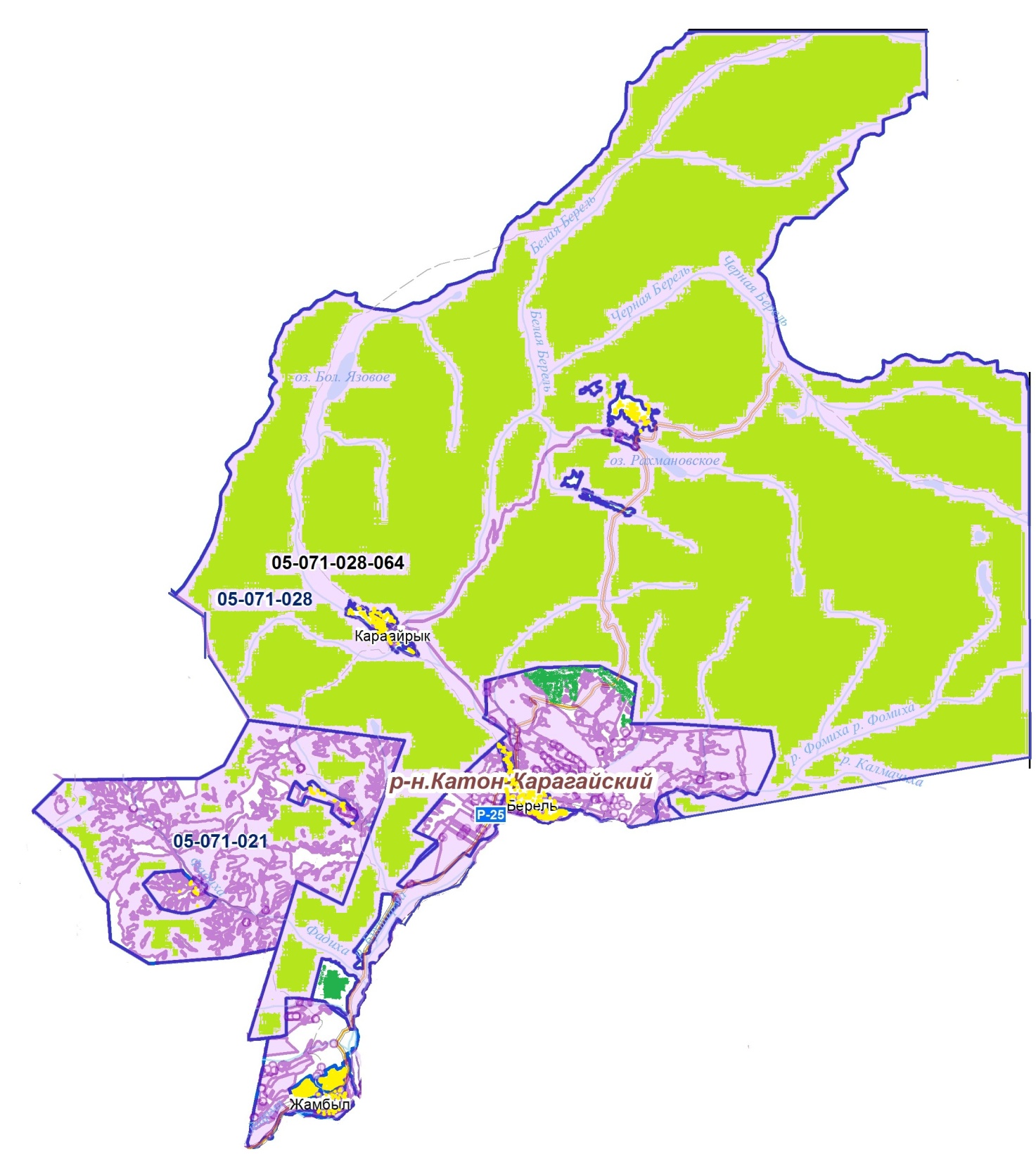 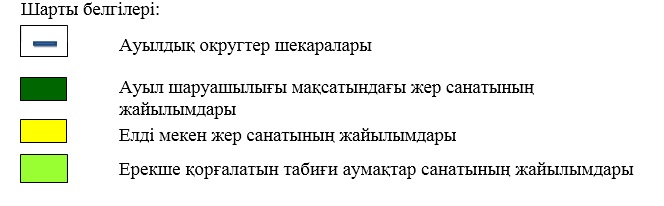  Жамбыл ауылдық округі аумағында жайылымдардың орналасу сызбасы (картасына) 
қоса берілетін жер учаскелерінің меншік иелері мен жер пайдаланушылар тізімі Жайылым айналымдарының қолайлы сызбасы Жамбыл ауылдық округі үшін 
қолайлы жайылым айналымының сызбасы
      Ескертпе: 1, 2, 3, 4 – бір жылда мал айдаудың кезектілігі. Жайылымдардың, оның ішінде маусымдық жайылымдардың сыртқы және ішкі 
шекаралары мен алаңдары, жайылымдық инфрақұрылым объектілері белгіленген 
картасы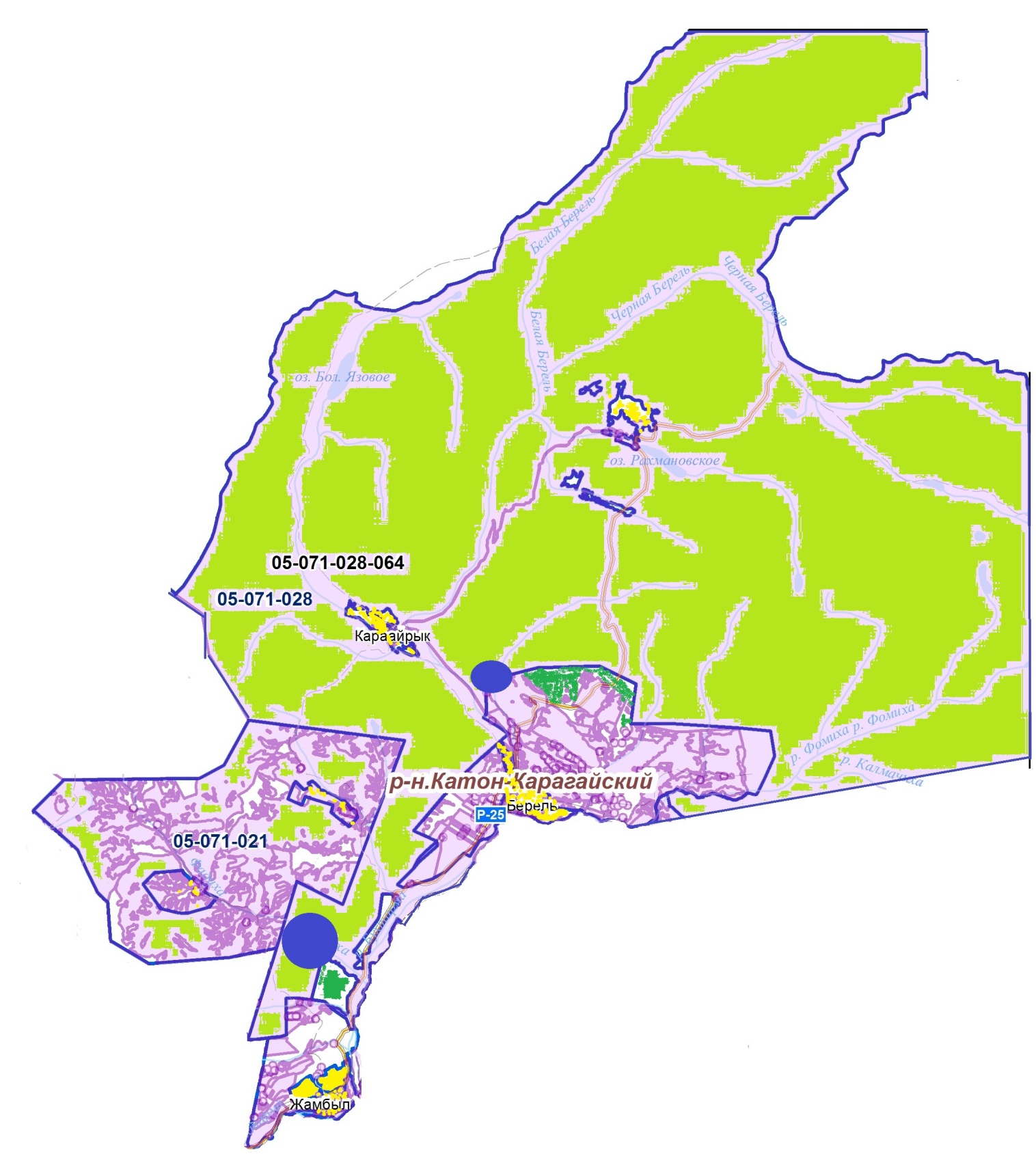 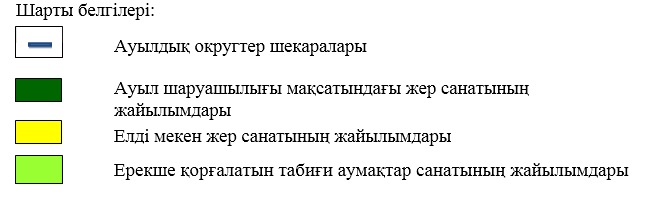  Жайылым пайдаланушылардың су тұтыну нормасына сәйкес жасалған су көздерiне 
(көлдерге, өзендерге, тоғандарға, апандарға, суару немесе суландыру каналдарына, 
құбырлы немесе шахталы құдықтарға) қол жеткізу сызбасы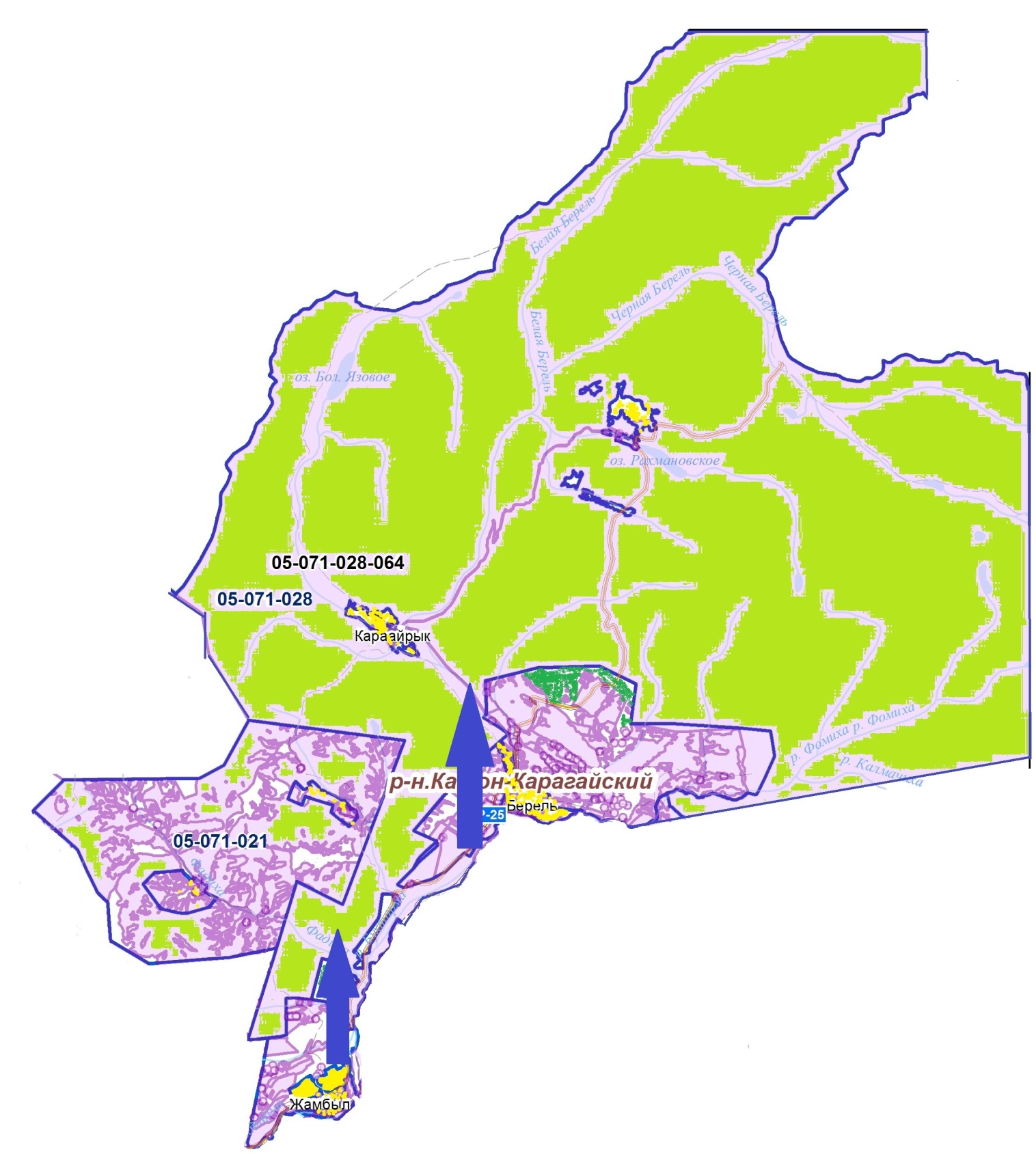 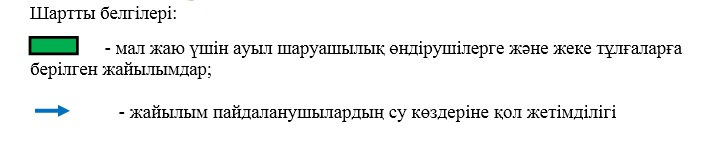   Жайылымы жоқ жеке және (немесе) заңды тұлғалардың ауыл шаруашылығы 
жануарларының мал басын орналастыру үшін жайылымдарды қайта бөлу және оны 
берілетін жайылымдарға ауыстыру сызбасы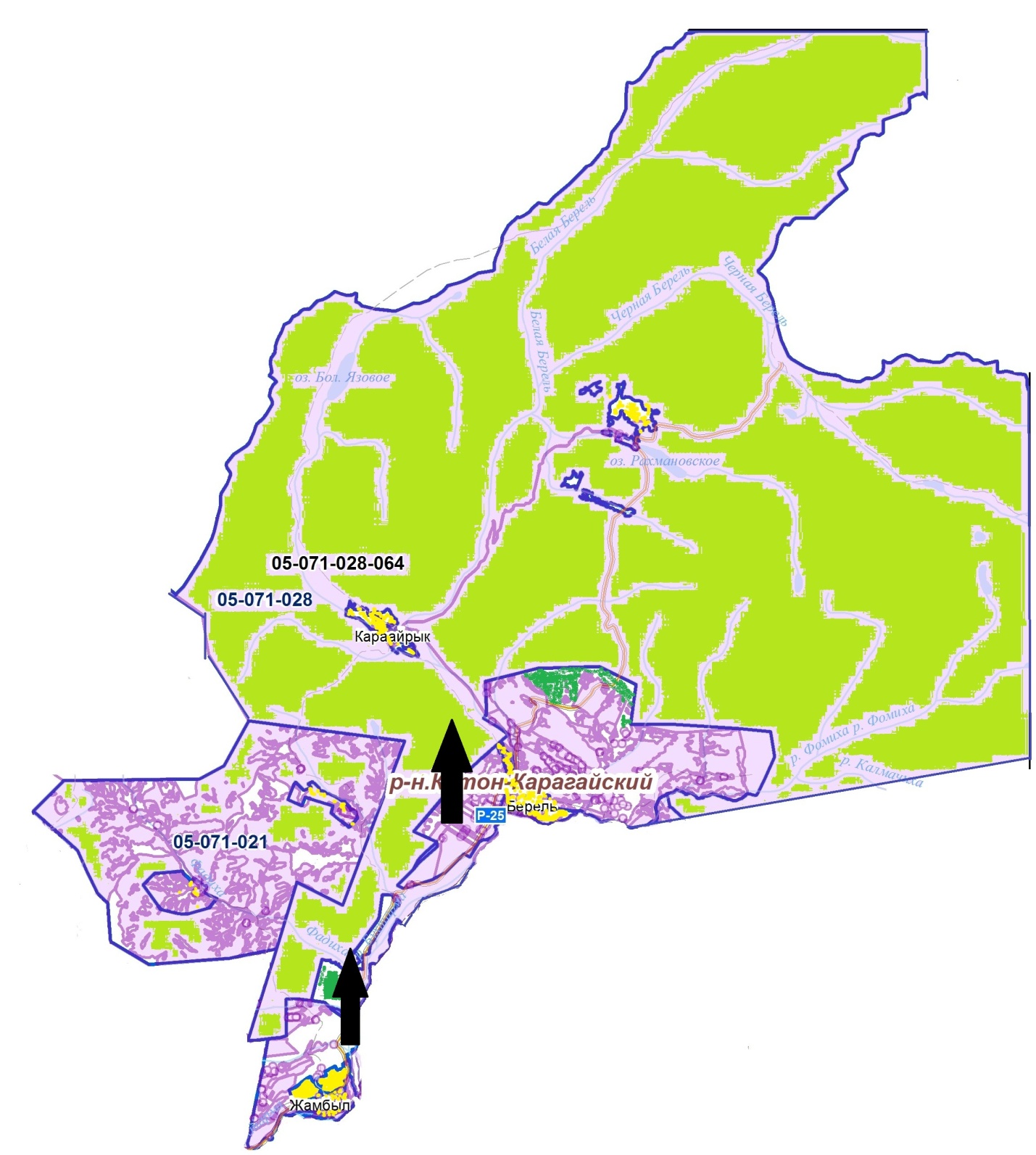 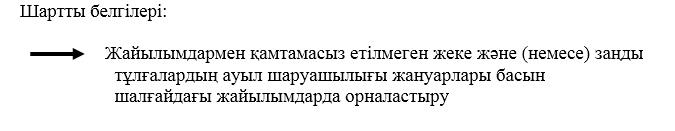  Ауыл шаруашылығы жануарларын жаюдың және айдаудың маусымдық 
маршруттарын белгілейтін жайылымдарды пайдалану жөніндегі күнтізбелік кестесі
					© 2012. Қазақстан Республикасы Әділет министрлігінің «Қазақстан Республикасының Заңнама және құқықтық ақпарат институты» ШЖҚ РМК
				
      Катонқарағай аудандық мәслихатының хатшысы 

Д. Бралинов
Катонқарағай 
аудандық мәслихатының 
2022 жылғы 21 маусымдағы 
№ 19/240-VІІ шешіміне 
қосымша 1-кесте
    №
Елді мекендер
Халықтың мал басы
Халықтың мал басы
Халықтың мал басы
Халықтың мал басы
Шаруа және фермер қожалықтарының мал басы
Шаруа және фермер қожалықтарының мал басы
Шаруа және фермер қожалықтарының мал басы
Шаруа және фермер қожалықтарының мал басы
Шаруа және фермер қожалықтарының мал басы
Барлығы:
Барлығы:
Барлығы:
Барлығы:
Барлығы:
    №
Елді мекендер
ірі қара мал
ірі қара мал
қой мен ешкі
жылқы
ірі қара мал
ірі қара мал
қой мен ешкілер
жылқы
марал
ірі қара мал
ірі қара мал
қой мен ешкілер
жылқы
марал
    №
Елді мекендер
барлығы
Соның ішінде: сауынды
қой мен ешкі
жылқы
барлығы
Соның ішінде: сауынды
қой мен ешкілер
жылқы
марал
барлығы
Соның ішінде: сауынды
қой мен ешкілер
жылқы
марал
1
Жамбыл
968
480
2270
440
223
43
740
140
120
1191
523
3010
580
120
2
Берел
491
298
573
349
481
159
557
343
-
972
457
1130
692
-
3
Шұбарағаш
104
68
-
51
-
-
-
-
-
104
68
-
51
-2-кесте
    №
Елді мекендер
Жайылымдар ауданы, (га)
Сауын сиырлардың болуы (бас)
Жайылымдардың 1 басқа қажетті нормасы (га)
Жайылымдар қажеттілігі,(га)
Жайылымдармен қамтамасыз етілмеген (га)
Артылғаны, (га)
1
Жамбыл
209
480
3,0
1440
1231
-
2
Берел
492
298
3,0
984
402
-
3
Шұбарағаш
106
68
3,0
204
98
-
№
Елді мекендер
Халықтың мал басы
Халықтың мал басы
Халықтың мал басы
Жайылымдардың 1 басқа қажетті нормасы (га)
Жайылымдардың 1 басқа қажетті нормасы (га)
Жайылымдардың 1 басқа қажетті нормасы (га)
Жайылымдар қажеттілігі,(га)
Жайылымдар қажеттілігі,(га)
Жайылымдар қажеттілігі,(га)
Жайылымдар қажеттілігі,(га)
№
Елді мекендер
ірі қара мал
қой мен ешкі
жылқы
Жайылымдардың 1 басқа қажетті нормасы (га)
Жайылымдардың 1 басқа қажетті нормасы (га)
Жайылымдардың 1 басқа қажетті нормасы (га)
Жайылымдар қажеттілігі,(га)
Жайылымдар қажеттілігі,(га)
Жайылымдар қажеттілігі,(га)
Жайылымдар қажеттілігі,(га)
№
Елді мекендер
ірі қара мал
қой мен ешкі
жылқы
ірі қара мал
қой мен ешкі
жылқы
ірі қара мал
қой мен ешкі
жылқы
барлығы (га)
    1
Жамбыл
968
2270
440
3,0
0,6
3,6
2904
1362
1584
5850
2
Берел
491
573
349
3,0
0,6
3,6
1473
343,8
1256,4
3073,2
3
Шұбарағаш
104
-
52
3,0
0,6
3,6
312
-
187,2
499,2
Жамбыл ауылдық округі бойынша ауыл шаруашылық өндірушілердің ауыл шаруашылығы жануарларын орналастыру үшін жайылымдарды қайта бөлу бойынша мәліметтер
Жамбыл ауылдық округі бойынша ауыл шаруашылық өндірушілердің ауыл шаруашылығы жануарларын орналастыру үшін жайылымдарды қайта бөлу бойынша мәліметтер
Жамбыл ауылдық округі бойынша ауыл шаруашылық өндірушілердің ауыл шаруашылығы жануарларын орналастыру үшін жайылымдарды қайта бөлу бойынша мәліметтер
Жамбыл ауылдық округі бойынша ауыл шаруашылық өндірушілердің ауыл шаруашылығы жануарларын орналастыру үшін жайылымдарды қайта бөлу бойынша мәліметтер
Жамбыл ауылдық округі бойынша ауыл шаруашылық өндірушілердің ауыл шаруашылығы жануарларын орналастыру үшін жайылымдарды қайта бөлу бойынша мәліметтер
Жамбыл ауылдық округі бойынша ауыл шаруашылық өндірушілердің ауыл шаруашылығы жануарларын орналастыру үшін жайылымдарды қайта бөлу бойынша мәліметтер
Жамбыл ауылдық округі бойынша ауыл шаруашылық өндірушілердің ауыл шаруашылығы жануарларын орналастыру үшін жайылымдарды қайта бөлу бойынша мәліметтер
Жамбыл ауылдық округі бойынша ауыл шаруашылық өндірушілердің ауыл шаруашылығы жануарларын орналастыру үшін жайылымдарды қайта бөлу бойынша мәліметтер
Жамбыл ауылдық округі бойынша ауыл шаруашылық өндірушілердің ауыл шаруашылығы жануарларын орналастыру үшін жайылымдарды қайта бөлу бойынша мәліметтер
Жамбыл ауылдық округі бойынша ауыл шаруашылық өндірушілердің ауыл шаруашылығы жануарларын орналастыру үшін жайылымдарды қайта бөлу бойынша мәліметтер
Жамбыл ауылдық округі бойынша ауыл шаруашылық өндірушілердің ауыл шаруашылығы жануарларын орналастыру үшін жайылымдарды қайта бөлу бойынша мәліметтер
Жамбыл ауылдық округі бойынша ауыл шаруашылық өндірушілердің ауыл шаруашылығы жануарларын орналастыру үшін жайылымдарды қайта бөлу бойынша мәліметтер
Жамбыл ауылдық округі бойынша ауыл шаруашылық өндірушілердің ауыл шаруашылығы жануарларын орналастыру үшін жайылымдарды қайта бөлу бойынша мәліметтер
Жамбыл ауылдық округі бойынша ауыл шаруашылық өндірушілердің ауыл шаруашылығы жануарларын орналастыру үшін жайылымдарды қайта бөлу бойынша мәліметтер
Жамбыл ауылдық округі бойынша ауыл шаруашылық өндірушілердің ауыл шаруашылығы жануарларын орналастыру үшін жайылымдарды қайта бөлу бойынша мәліметтер
Жамбыл ауылдық округі бойынша ауыл шаруашылық өндірушілердің ауыл шаруашылығы жануарларын орналастыру үшін жайылымдарды қайта бөлу бойынша мәліметтер
Елді мекен атауы
Ауданы (га)
Мал түрлері бойынша қолда бары, (бас)
Мал түрлері бойынша қолда бары, (бас)
Мал түрлері бойынша қолда бары, (бас)
Мал түрлері бойынша қолда бары, (бас)
Жайылымдардың 1 басқа қажетті нормасы (га)
Жайылымдардың 1 басқа қажетті нормасы (га)
Жайылымдардың 1 басқа қажетті нормасы (га)
Жайылымдардың 1 басқа қажетті нормасы (га)
Жайылымдар қажеттілігі,(га)
Жайылымдар қажеттілігі,(га)
Жайылымдар қажеттілігі,(га)
Жайылымдар қажеттілігі,(га)
Жайылымдар қажеттілігі,(га)
Елді мекен атауы
Ауданы (га)
ірі қара мал
қой мен ешкі
жылқы
марал
ірі қара мал
қой мен ешкі
жылқы
марал
ірі қара мал
қой мен ешкі
жылқы
марал
барлығы (га)
    1
Жамбыл
9698,39
906
1297
483
120
3,0
0,6
3,6
3,6
2718
778,2
1738,8
432
56672022-2023 жылдарға 
Жамбыл ауылдық округі 
бойынша жайылымдарды 
басқару және оларды пайдалану 
жөніндегі жоспарына 
1-қосымша5-кесте.
№
Жер учаскелері жер пайдаланушыларының атауы
жайылым ауданы, га
мал басының болуы
қажет жайылым,
Жер учаскелері жер пайдаланушыларының атауы
1
Мемлекеттік ұлттық табиғи парк
6443,6
жоқ
-
6443,6
А.С. Балгимбаев 
1901,4
1901,4
Т.М Раисов
1077,4
1077,42022-2023 жылдарға 
Жамбыл ауылдық округі 
бойынша жайылымдарды 
басқару және оларды 
пайдалану жөніндегі 
жоспарына 2-қосымша
Жылдар
1 мал айдау
2 мал айдау
3 мал айдау
4 мал айдау
2022
көктем-жазғы 1-маусым
жазғы 2-маусым
күзгі 3-маусым
демалыс
2023
демалыс
көктем-жазғы 1-маусым
жазғы 2-маусым 
күзгі 3-маусым 2022-2023 жылдарға 
Жамбыл ауылдық округі 
бойынша жайылымдарды 
басқару және оларды 
пайдалану жөніндегі 
жоспарына 3-қосымша2022-2023 жылдарға 
Жамбыл ауылдық округі 
бойынша жайылымдарды 
басқару және оларды 
пайдалану жөніндегі 
жоспарына 4-қосымша2022-2023 жылдарға 
Жамбыл ауылдық округі 
бойынша жайылымдарды 
басқару және оларды пайдалану 
жөніндегі жоспарына 
5-қосымша2022-2023 жылдарға 
Жамбыл ауылдық округі 
бойынша жайылымдарды 
басқару және оларды пайдалану 
жөніндегі жоспарына 
6-қосымша
Ауылдық округ
Малды жайылымға шығару мерзімі
Малды шалғайдағы жайылымдардан қайтару мерзімі
Жамбыл
сәуір-мамыр
қыркүйек-қазан